Beneficiary Travel (BT)User Manual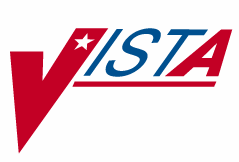 Revised for Patch DGBT*1*41February 2024Department of Veterans AffairsOffice of Information and Technology (OIT)Product DevelopmentRevision HistoryTable of Contents1.	Introduction	12.	Orientation	22.1.	Is this Chapter for You?	22.2.	How Does VistA Work?	22.2.1.	Exiting an Option	22.2.2.	Entering Data	22.2.3.	Obtaining Help	32.2.4.	Responding to Prompts	32.2.5.	Select Prompt	32.2.6.	Yes/No Prompt	32.2.7.	Default Prompt	32.2.8.	Invalid Response	32.2.9.	LAYGO	42.2.10.	Entering Dates and Times	42.2.11.	Making Corrections	42.2.12.	Spacebar Recall Feature	53.	Beneficiary Travel Menu	63.1.	Beneficiary Travel Reports Submenu	63.2.	Summary of Main Menu items	63.3.	Summary of Reports Sub-Menu Options	63.4.	Beneficiary Travel Bulletin	74.	User Instructions	94.1.	View of Claim	94.2.	Beneficiary Travel Reports	104.2.1.	Summary Report	114.2.2.	Audit Report	144.2.3.	Clerk Report	174.2.4.	Travel Pattern Report	204.2.5.	Special Mode Report	234.2.6.	Fiscal Report	264.2.7.	Report of Claim Amounts	285.	Glossary	336.	Troubleshooting	347.	Index	35IntroductionThe Beneficiary Travel application allows Special Mode claims to be created quickly and easily. Options on the Beneficiary Travel menu provide access to functions to determine and issue beneficiary travel pay. Travel reimbursement is given to specific categories of eligible Veterans, some of whom are subject to monthly deductibles. The deduction requirement may be waived for any Veteran who meets specific criteria, subject to the approval of the local medical center director or designee. Some of the categories eligible for this waiver have income limitations in which case an income certification form is completed and signed yearly by the Veteran, and noted in the system. Non-employee attendants identified as Caregiver or enrolled as Collaterals for the Transplant program will be issued travel reimbursement under the Caregiver or Collateral’s name. All other non-employee attendants who are eligible for travel reimbursement will be issued payment under the Veteran’s name in the computer.The Beneficiary Travel Enhancement project in 2012 added features for easy creation of Special Mode claims, ,  income information retrieval, as well as automatic determination of eligibility for Veterans to receive Beneficiary Travel reimbursement payments. The enhancement project added a series of reports with standard metrics to be run at the local level. These reports can be displayed on the monitor, printed out locally, or exported as a delimited text file to be imported into spreadsheet software (e.g. Excel). After being exported from the BT system, these reports can be sent from the local facilities to the Chief Business Office (CBO) to be aggregated into national reports for metrics and planning purposes.Note:  Veterans Financial Assessment (VFA) – Means Tests less than 1 year old from the VFA Start Date and forward will be considered valid (current) and will not expire.OrientationIs this Chapter for You?If you are just learning to use Veterans Health Information Systems and Technology Architecture (VistA) software, this chapter will introduce you to a small but important part of the VistA world—signing on, entering data, and getting out. You do not have to be a computer expert or know a lot of technical terms to use VistA software. You do have to follow instructions. And, in general, you need to be curious, flexible, and patient. This chapter will help you to get started. If you are an experienced VistA user, this chapter can serve as a reminder.How Does VistA Work?VistA software packages use the computer in an interactive fashion. An interactive system involves a conversation with the computer. The computer asks you to supply information and immediately processes it. You will be interacting with the software by responding to prompts (the questions) in the program. Your responses are recognized by the computer when you complete the interaction by pressing the Return or Enter key.This software is "menu driven.” A menu is a screen display which lists all of the choices (options) available. You will see only the menus, options, and functions, which you have security clearance to use. Once you have made a selection, the software can display another menu (submenu) or you might be asked to answer questions which allow the computer to perform tasks.Exiting an OptionIn most cases, when you begin an option you will continue through it to a normal ending. At times however, you might want to exit the option to do something else. To stop what you are doing, enter a caret ^, which can also be referred to as an up-arrow or circumflex (Shift-6 on most keyboards). You can use the caret at almost any prompt to terminate the line of questioning and return to the previous level in the routine. Continue entering the caret to completely exit the system.Entering DataEach response that you type must be followed by pressing the Return key (or Enter key) to indicate you have completed that entry. In many cases, you need only enter the first few letters (called shortcut synonyms) of an option or field, and the computer fills in the rest. Shortcut synonyms help increase speed and accuracy.If a prompt has no "default response" and you want to bypass the question, press the Return or Enter key and the computer will go on to the next question. You will be allowed to bypass a question only if the information is not required to continue with the option. If the prompt has a default response, entering Return or Enter is the same as entering the default response.Some typists use the lower case L for the number 1 and the letter O for zero. Please keep in mind that with this software the number 1 and the letter l are not interchangeable. Also, the number 0 and the letter O are not interchangeable.Obtaining HelpIf you need assistance while interacting with the software, enter a question mark or two to receive on-line help.	?	Entering a single question mark at a prompt will provide a brief help message.	??	Using two question marks will provide a more detailed help message, but may also start displaying a long list of responses to choose from.Responding to PromptsWhen the computer prompts you with a question, typically a colon : will follow. Several types of prompts may be used including yes/no, select, and default. Prompts usually ask for information that is later stored as a field in a file, like the basic prompt shown below.	DATE OF BIRTH:    Enter a value, like March 3, 1960, then press the Return or Enter key.Select PromptIf the answer to the prompt is a choice of several alternatives, the question can appear prefixed with the word Select, as below.	Select PATIENT NAME:Yes/No PromptIf the question requires either a Yes or No response (in which case simply Y or N, upper or lower case, is acceptable), the question will usually be followed by a question mark rather than a colon.	ARE YOU SURE?Sometimes, the text of the question will include, within parentheses, the different allowable responses that you can make to that question.	ARE YOU SURE (Y/N)?Default PromptSometimes the question that the computer is asking has a standard expected answer. This is known as the default response. In order to save you the trouble of typing the most probable answer, the computer provides the answer followed with a double slash //. Either you enter nothing (also known as a null response) by pressing the Return key to accept the default response as your answer, or you can type a different response.	IS IT OKAY TO DELETE?  NO//  Invalid ResponseThe computer software checks each answer immediately after it is entered. Whenever the computer determines that an answer is invalid for any reason, it usually beeps, displays two questions marks, and repeats the question on a new line.LAYGOVistA software checks your answers against an internally stored table of valid answers. If your answer is not stored in this table but the Learn-As-You-GO (LAYGO) mode is allowed, the computer adds your response as one of those valid answers.Entering Dates and TimesWhen the acceptable answer to a question is a date, use the following answer formats. Note that the response is not case sensitive; upper or lower case input is acceptable.Examples of Valid Dates:       JAN 20 1957 or 20 JAN 57 or 1/20/57 or 012057       T   (for TODAY),  T+1 (for TOMORROW),  T+2,  T+7,  etc.       T-1 (for YESTERDAY),  T-3W (for 3 WEEKS AGO), etc.     If the year is omitted, the computer uses the CURRENT YEAR.     If only the time is entered, the current date is assumed.     Follow the date with a time, such as JAN 20@10, T@10AM, 10:30, etc.     You may enter a time, such as NOON, MIDNIGHT or NOW.The year portion of the date can be left off; normally the system will assume current year. Occasionally, the software will allow you to enter a time-of-day in connection with a date, for example, 4:00 p.m. on July 20, 1994. To do this, type the date in one of the above forms followed by an at sign @, followed by the time. For example, you might enter:	20 JUL 94@4PMIn this mode, you can enter time either as military (four digit) time, hour AM/PM, or hour:minute:second AM/PM, or simply NOW (or Now or now) for the current date/time. The colon : can be omitted. AM/PM can also be omitted if the time being entered is between 6 a.m. and 6 p.m. Thus, today at 3:30 p.m. can be entered as:	T@330Use MID as a response to mean 12:00 a.m. (midnight) and NOON as a response to mean 12:00 p.m. for time associated with dates.	T+3W@MIDMaking CorrectionsWhen you want to delete an answer previously entered without substituting any other answer, enter an at sign @ as a response to that prompt. This leaves the answer blank.	DATE OF BIRTH:  May 21, 1946//@   	In this example, the date on file has been erased and now there is no answer to the "DATE OF BIRTH" prompt; it is null.The system will ask you to confirm that you really intend to delete the information.Note: You may not be able to delete a response if the information is required.	ARE YOU SURE?	This question is a safety feature, giving you a chance to change your mind now, without re-editing later.Spacebar Recall FeatureWhen using this software, you might want to answer a prompt with a code meaning the same as before. For prompts that ask you to select one of several existing entries, the computer is capable of remembering what your last response was the last time you answered the same prompt. This feature is called spacebar recall and employs the spacebar and Return keys. Different hardware and software configurations support this feature to different degrees.You generally can repeat information you entered the last time you responded to this prompt by entering a space and pressing the Return or Enter key. For example, you might wish to do a series of procedures for one patient. Each time (after the first), you are asked for the patient’s name, you can enter a space and press the Return key and the computer will enter the same patient. The example below assumes that the user entered 5EAST at the last Select WARD: prompt.	Select WARD:  <space><return>    5EAST Beneficiary Travel MenuBelow is an overview of the BT menu and option structure as it appears to users, followed by a summary of each option.-------------------------------------------------------------------------------------------------          Report of Claim Amounts          View of Claim   RPTS   Beneficiary Travel Reports ...----------------------------------------------------------------------------------Beneficiary Travel Reports Submenu-------------------------------------------------------------------------------------------------SUM          Summary ReportAUD          Audit ReportCL           Clerk ReportPAT          Travel Pattern ReportSP           Special Mode ReportFISC         Fiscal Report------------------------------------------------------------------------------------------------- Summary of Main Menu itemsREPORT OF CLAIM AMOUNTSThe Report of Claim Amounts option allows the user to print a variety of statistical reports for a specified date range.VIEW OF CLAIMThis option allows the user to review a previously entered travel claim for a patient.BENEFICIARY TRAVEL REPORTS…The Beneficiary Travel Reports option allows the user to access a sub-menu of report options. These reports can be displayed, printed, or exported as text files.Summary of Reports Sub-Menu OptionsSUMMARY REPORTThe Summary Report option allows the user to print a total report for either Special Mode or Mileage claims to be used for reporting metrics and planning purposes. This report can also be exported as a text file for import into other software.AUDIT REPORTThe Audit Report option allows the user to print a full report of Mileage claims to be used by the CBO for aggregation for National reporting metrics. This report can also be exported as a text file for import into other software.CLERK REPORTThe Clerk Report option allows the user to print either a full or total report for either Special Mode or Mileage claims based on entry clerk. This report can also be exported as a text file for import into other software.TRAVEL PATTERN REPORTThe Travel Pattern Report option allows the user to print a full report of Mileage claims to be used to  analyze mileage travel patterns. This report can also be exported as a text file for import into other software.SPECIAL MODE REPORTThe Special Mode Report option allows the user to print either a full or total report of Special Mode claims for a specified date range. This report can also be exported as a text file for import into other software.FISCAL REPORTThe Fiscal Report option allows the user to print a sub-set of the fields on the 70-3542d Voucher form for a specified date range. This report can also be exported as a text file for import into other software.Beneficiary Travel BulletinWith the release of EAS*1*113 and Informational Patch DGBT*1*29, the ES HL7 ORU-Z06 message sends the BT Financial Indicator (BTFI) to VistA in the ZMT-31 segment-sequence. The BTFI is stored to the BT FINANCIAL INDICATOR (#4) field of the ANNUAL MEANS TEST (#408.31) file.  The new BT Financial Indicator (BTFI) is displayed on the Means Test and Copay Test overview screens. The BTFI will be sent from the Enrollment System and shared with all sites of record when the Income Verification Matching (IVM) application has performed a conversion and/or reversal on an income test where the Veteran had a BT award prior to the IVM action.  A BT CLAIMS PROCESSING mail group is automatically created in VistA to receive the BT Bulletin named EAS BT CLAIMS PROCESSING when an IVM income test is uploaded resulting in a change to the BT Financial Indicator.  Users who validate BT eligibility based on income or process BT claims should be added to the mail group.When an IVM converted/reversal income test is received from ES, a check will be done to see if the BT Financial Indicator is different than the BT Financial Indicator on file, (e.g. the new Financial Indicator is 1 (YES) and the BT Financial Indicator on File is 0 (No),or the new status is 0 (NO) and the BT Financial Indicator on File is 1 (Yes) or a null).  If the BT Financial Indicator has changed, a bulletin will be sent to the BT CLAIMS PROCESSING Mail group.   The bulletin will contain the following information:   Mail Message From: Health Eligibility Center    Date: MM/DD/YYYY HH:MM  Subject: IVM-Beneficiary Travel Financial Indicator upload FOR<DFN>   An Income Verification Match verified Beneficiary Travel information  has been uploaded for the following patient.   Patient Name:  BTPATIENT,ONE  LAST 4 OF SSN:  XXXX  ICN:  XXXXXXXXXXVXXXXXX  DFN:  XXXXXX  STATION NUMBER:  988  Prev Category:  EXEMPT  New Category:  NON-EXEMPT  Date of Test:  05/14/2014  Income Year of Conversion:  2013The BT Financial Indicator may be viewed on the Means Test or RX Copay Test summary screen using the View a Past Means Test [DG MEANS TEST VIEW TEST] or View a Past Copay Test [DG CO-PAY TEST VIEW TEST] options respectively. Select DATE OF TEST: 5-9-2015//       MEANS TEST       MT COPAY REQUIRED IVM  PRIMARY               Patient: REGPATIENT,ONE             Date of Test: MAY 09, 2015        Total Dependents: 0                          Type Of Test: MEANS TEST                    Status: MT COPAY REQUIRED   Date/Time Completed: JAN 06, 2015   Primary Test For Year: YES                      Source Of Test: IVM                           Income:                            Completed By:                            Net Worth:              Date/Time Category Changed: JAN 26, 2015@08  Deductible Expenses:                     Category Changed By:                Agreed to Pay Deduct.: YES               Adjudicated Date/Time:                 Declines Income Info:                 No Longer Required Date:                         MT Threshold: $30978                           GMT Threshold:                  BT Financial Indicator: YES Date Vet Signed Test:                             Means Test Signed?:                                Refused to Sign:                          Date IVM MT Completed: FEB 06, 2015             COMMENT(S):Z06 MT via Edb ** DETAILED MEANS TEST INCOME INFORMATION IS NOT AVAILABLE **User Instructions View of ClaimThe View of Claim option is used to review a previously entered travel claim for a patient. Once the patient name has been entered, all the travel claim dates/times for that patient will be automatically listed for selection.The Beneficiary Travel Claim Information Display screen will be shown for the selected claim. Some of the data items displayed may include:  patient's name, social security number, date of birth, eligibility; "depart from" and "to" addresses; whether claim is for one-way or round-trip mileage; cost of meals, ferry, bridges, lodging; account type, and amount payable.This option is used for viewing only. Claims may not be entered or edited here.Example 1:  VIEWING A CLAIMNote: In this example, the patient has a denied claim on July 15. This is indicated by the (D) next to the claim date.Select Beneficiary Travel Menu Option: view of ClaimSelect PATIENT NAME: DGBTPATIENT,TESTING ADGBTPATIENT,TESTING A        5-4-50    0450P **Pseudo SSN**     YES     SC VETERAN       Enrollment Priority: GROUP 3    Category: IN PROCESS    End Date: 10/31/2011Select Claim DATE/TIME:      1.   JUL 29,2012@22:04     2.   JUL 29,2012@19:54     3.   JUL 15,2012@11:45 (D)     4.   JUL 13,2012@17:04     5.   JUL 13,2012@15:26Type '^' to Stop, orChoose 1-5: 1  JUL 29,2012@22:04                  Beneficiary Travel Claim Information <Display>  Claim Date: JUL 29,2012@22:04         Division: DBAName: DGBTPATIENT,TESTING A             PT ID: 0450P     DOB: MAY 4,1950 Depart From: 2821 ANYWHERE STREET            To: 1ALBANY              LATHAM, NY 12110                    33384 88TH ST                                                  ALBANY, NY  12112Eligibility: SC LESS THAN 50%                SC%: 0Account: 826 SPECIAL MODE - NON-EMERGENTMode/Trans: WHEELCHAIR VAN                   One Way/Round Trip:       ONE WAYCarrier: VENDOR #1                           Total Miles Traveled:       24.00 Invoice: 232                                 Base Rate Fee:              $1.00 Date Received: JUL 29, 2012                  Mileage Fee:                $1.00 Pre-Authorized: YES                          No-Show/No Load Fee:        $0.00 Payment: APPROVED                            Wait Time Fee:              $0.00 Auth. Person: BRODNY,PAVEL B                 Extra Crew Fee:             $0.00                                              Equipment Fee:              $0.00                                              Total Invoice Amount:       $2.00 Remarks: Beneficiary Travel ReportsSubmenu: RPTS Beneficiary Travel Reports Reporting capabilities provided by the BT system allow users to do the following: Run any report manually on demandSpecify the timeframe for the data to be included in the reportExport results from any report into Microsoft ExcelPrint or queue any report to a facility printerThe report selection criteria will be Start and End Dates based on Claim entry date. Start and End names will be based on the Veteran’s last name with a default of AAA and ZZZ. Depending on the type of report they can be run as Mileage or Special Mode reports. Another criteria will be the detail level of Full or Total. RPTS     Beneficiary Travel Reports ...---------------------------------------------------------------------------------------------------------------SUM          Summary ReportAUD          Audit ReportCL           Clerk ReportPAT          Travel Pattern ReportSP           Special Mode ReportFISC         Fiscal Report------------------------------------------------------------------------------------------------------------------------Summary ReportThe Summary Report provides statistical totals for analysis of facility BT funds expended, claims processed, claim denials, alternate transportation usage, and Veteran eligibility demographics during a specified timeframe.The Summary Report option allows the user to print a total report for either Special Mode or Mileage claims to be used for reporting metrics and planning purposes. This report can also be exported as a text file for import into other software.Input Data:     Start Date     End DateType of Report: Excel document: Expected Output:   Display version for monitor or printer, or text file to import into ExcelExample 1:  SUMMARY MILEAGE REPORT DISPLAYEDSelect Beneficiary Travel Menu Option: RPTS  Beneficiary Travel ReportsSelect Beneficiary Travel Reports Option: SUM  Summary ReportSTART DATE: T-55  (JUN 05, 2012)END DATE: T  (JUL 30, 2012)     Select one of the following:          M         MILEAGE          S         SPECIAL MODEWhich claim type do you want to run?: MILEAGEDo you want to capture report data for an Excel document? NO// WARNING - THIS REPORT REQUIRES THAT A DEVICE WITH 132 COLUMN WIDTH BE USED.IT WILL NOT DISPLAY CORRECTLY USING 80 COLUMN WIDTH DEVICESDEVICE: HOME//   VIRTUAL TELNET    Right Margin: 80// 132BT SUMMARY REPORT      PRINT DATE: JUL 30, 2012@01:16:57                                                           PAGE 1Jun 05, 2012 TO Jul 30, 2012CLAIM TYPE: MILEAGEDIVISION: DBA==========================================================================================================================DIVISION                             ENTERED      ACCT CLAIMS   MILEAGE CC FEE         MOST ECON   M&L          F&B     DED          PAYABLE==========================================================================================================================DBA                                  Jun 07, 2012 829  1        22      $0.00          $11.00      $21.00       $32.00     $6.00        $26.00DBA                                  Jun 11, 2012 829  2        12      $333.00        $10.00      $20.00       $30.00     $0.42        $30.00DBA                                  Jun 20, 2012 829  4        700     $0.00          $0.00       $0.00        $0.00     $24.00       $266.50DBA                                  Jun 22, 2012 829  1        45      $0.00          $0.00       $0.00        $0.00     $3.00        $15.68DBA                                  Jul 01, 2012 829  1        200     $0.00          $0.00       $0.00        $0.00     $3.00        $77.00DBA                                  Jul 02, 2012 829  1        400     $0.00          $0.00       $0.00        $0.00     $6.00        $160.00DBA                                  Jul 05, 2012 829  2        100     $0.00          $0.00       $0.00        $0.00     $6.00        $35.50DBA                                  Jul 10, 2012 829  1        10      $0.00          $0.00       $10.00       $0.00     $3.00        $11.15Please press return to continue or '^' to stop BT SUMMARY REPORT      PRINT DATE: JUL 30, 2012@01:16:57                                                          PAGE 2Jun 05, 2012 TO Jul 30, 2012CLAIM TYPE: MILEAGEDIVISION: DBA==========================================================================================================================DIVISION                             ENTERED      ACCT CLAIMS   MILEAGE CC FEE         MOST ECON   M&L          F&B     DED          PAYABLE==========================================================================================================================DBA                                  Jul 11, 2012 829  1        6       $0.00          $0.00       $0.00        $0.00     $2.49        $0.00DBA                                  Jul 13, 2012 829  3        141     $0.00          $0.00       $0.00        $0.00     $12.42       $46.10DBA                                  Jul 15, 2012 829  1        200     $50.00         $26.00      $0.00        $0.00     $0.00        $26.00DBA                                  Jul 24, 2012 829  2        60      $57.85         $72.50      $58.00       $54.00     $0.00        $98.65DBA                                  Jul 25, 2012 829  3        66      $20.00         $0.00       $0.00        $0.00     $7.66        $19.73DBA                                  Jul 29, 2012 829  1        11      $0.00          $12.00      $0.00        $4.00     $0.00        $8.57BT SUMMARY REPORT      PRINT DATE: JUL 30, 2012@01:16:57                                                                     PAGE 3Jun 05, 2012 TO Jul 30, 2012CLAIM TYPE: MILEAGEDIVISION: DBA==========================================================================================================================DIVISION                             ENTERED      ACCT CLAIMS   MILEAGE CC FEE         MOST ECON   M&L          F&B     DED          PAYABLE====================================================================================================================================================================================================================================================                                                       CLAIMS   MILEAGE CC FEE         MOST ECON   M&L          F&B     DED          PAYABLE                                                       24       1973    $460.85        $131.50     $109.00      $120.00     $73.99       $820.88==========================================================================================================================REPORT HAS FINISHED, PRESS RETURN TO CONTINUE OR '^' TO STOP...Example 2:  SUMMARY MILEAGE REPORT FOR EXPORT TO EXCELSelect Beneficiary Travel Reports Option: Select Beneficiary Travel Reports Option: SUM  Summary ReportSTART DATE: T-55  (JUN 05, 2012)END DATE: T  (JUL 30, 2012)     Select one of the following:          M         MILEAGE          S         SPECIAL MODEWhich claim type do you want to run?: MILEAGEDo you want to capture report data for an Excel document? NO// YES     Before continuing, please set up your terminal to capture the     detail report data. On some terminals, this can  be  done  by     clicking  on the 'Tools' menu above, then click  on  'Capture     Incoming  Data' to save to  Desktop. This  report  may take a     while to run.     Note: To avoid  undesired  wrapping of the data  saved to the           file, please enter '0;512;999' at the 'DEVICE:' prompt.DEVICE: HOME// 0;512;999  VIRTUAL TELNETDATE ENTERED^DIVISION^ACCT^# CLAIMS^MILEAGE^CC FEE^MOST ECONOMIC^M & L^FERRIES AND BRIDGES^DEDUCTIBLE^AMOUNT PAYABLEJun 07, 2012^DBA^829^1^22^0.00^11.00^21.00^32.00^6.00^26.00Jun 11, 2012^DBA^829^2^12^333.00^10.00^20.00^30.00^0.42^30.00Jun 20, 2012^DBA^829^4^700^0.00^0.00^0.00^0.00^24.00^266.50Jun 22, 2012^DBA^829^1^45^0.00^0.00^0.00^0.00^3.00^15.68Jul 01, 2012^DBA^829^1^200^0.00^0.00^0.00^0.00^3.00^77.00Jul 02, 2012^DBA^829^1^400^0.00^0.00^0.00^0.00^6.00^160.00REPORT HAS FINISHED, TURN OFF CAPTURE, THEN PRESS RETURN TO CONTINUE OR '^' TO STOP....Audit ReportThe Audit Report provides information to audit claims for accuracy. The Audit Report option allows the user to print a full report of Mileage claims to be used by the CBO for aggregation for National reporting metrics. This report can also be exported as a text file for import into other software. These reports are wider than normal reports and the right margin will need to be increased to 255 characters.Input Data:   Start Date   End Date   Start Name   End NameExcel document:Expected Output:Display version for monitor or printer, or text file to import into ExcelExample 1:  AUDIT REPORT DISPLAYEDSelect Beneficiary Travel Menu Option: RPTS  Beneficiary Travel ReportsSelect Beneficiary Travel Reports Option: AUD  Audit Report        ************* BT  Audit Report *************START DATE: T-30  (JUN 30, 2012)END DATE:   T  (JUL 30, 2012)START NAME  : AAA// END NAME    : ZZZ// Do you want to capture report data for an Excel document? NO// WARNING - THIS REPORT REQUIRES THAT A DEVICE WITH 255 COLUMN WIDTH BE USED.IT WILL NOT DISPLAY CORRECTLY USING 80 COLUMN WIDTH DEVICESDEVICE: HOME//   VIRTUAL TELNET    Right Margin: 80// 255                                                                                            ************* BT Audit Report 06/30/12-07/30/12 ************* Page: 1-------------------------------------------------------------------------------------------------------------------------------------------------------------------------------------------------------------------------------------------------------------DATE ENT  CLAIM DATE   PATIENT NAME             SSN            ELIG                SC %  ACCT    R/O  MILEAGE CC MODE    CC FEE    ECON     DED      PAYABLE  DEP ADDRESS         DEP CITY       DEP STATE         DEP ZIP DIV  REMARKS                       -------------------------------------------------------------------------------------------------------------------------------------------------------------------------------------------------------------------------------------------------------------07/01/12  06/29/12     DGBTPATIENT,TESTING A    000-00-0450P   SC LESS THAN 50%    10    829     R    200                $0.00     $0.00    $3.00    $77.00   2821 ANYWHERE STREE LATHAM         NEW YORK          12110   DBA  07/02/12  07/02/12     DGBTPATIENT,TESTING A    000-00-0450P   SC LESS THAN 50%    10    829     R    400                $0.00     $0.00    $6.00    $160.00  2821 ANYWHERE STREE LATHAM         NEW YORK          12110   DBA  07/05/12  05/03/12     DGBTPATIENT,THREE        702-03-2470P   SC LESS THAN 50%    35    829     R    50                 $0.00     $0.00    $6.00    $14.75   832 NOWHERE ST      LATHAM         NEW YORK          12110   DBA  07/05/12  07/05/12     DGBTPATIENT,THREE        702-03-2470P   SC LESS THAN 50%    35    829     R    50                 $0.00     $0.00    $0.00    $20.75   832 NOWHERE ST      LATHAM         NEW YORK          12110   DBA  07/10/12  07/10/12     DGBTTEST,EIGHTEEN        202-09-1687P   NSC                       829     O    10                 $0.00     $0.00    $3.00    $11.15   762 SUSETTA         LAKELAND       FLORIDA           33801   DBA  07/11/12  07/11/12     DGBTPATIENT,TESTING A    000-00-0450P   SC LESS THAN 50%    10    829     R    6                  $0.00     $0.00    $2.49    $0.00    2821 ANYWHERE STREE LATHAM         NEW YORK          12110   DBA  07/13/12  07/12/12     DGBTPATIENT,TESTING A    000-00-0450P   SC LESS THAN 50%    10    829     R    40                 $0.00     $0.00    $6.00    $10.60   2821 ANYWHERE STREE LATHAM         NEW YORK          12110   DBA  PRESS RETURN TO CONTINUE OR '^' TO STOP                                                                                            ************* BT Audit Report 06/30/12-07/30/12 ************* Page: 2-------------------------------------------------------------------------------------------------------------------------------------------------------------------------------------------------------------------------------------------------------------DATE ENT  CLAIM DATE   PATIENT NAME             SSN            ELIG                SC %  ACCT    R/O  MILEAGE CC MODE    CC FEE    ECON     DED      PAYABLE  DEP ADDRESS         DEP CITY       DEP STATE         DEP ZIP DIV  REMARKS                       -------------------------------------------------------------------------------------------------------------------------------------------------------------------------------------------------------------------------------------------------------------07/13/12  07/13/12     DGBTPATIENT,TESTING A    000-00-0450P   SC LESS THAN 50%    10    829     R    100                $0.00     $0.00    $6.00    $35.50   2821 ANYWHERE STREE LATHAM         NEW YORK          12110   DBA  07/13/12  07/13/12     DGBTPATIENT,TESTING A    000-00-0450P   SC LESS THAN 50%    10    829     O    1                  $0.00     $0.00    $0.42    $0.00    2821 ANYWHERE STREE LATHAM         NEW YORK          12110   DBA  07/15/12  07/15/12     DGBTPATIENT,TESTING A    000-00-0450P   SC LESS THAN 50%    10    829     R    200     TAXI       $50.00    $26.00   $0.00    $26.00   2821 ANYWHERE STREE LATHAM         NEW YORK          12110   DBA  07/24/12  05/10/12     DGBTTEST,EIGHT           202-09-2787P   HOUSEBOUND                829     R    10      AIRPLANE   $22.00    $55.00   $0.00    $81.15   48 CENTRAL AVE      DOVER          NEW HAMPSHIRE     03820   DBA  07/24/12  07/15/12     DGBTPATIENT,POW          602-01-0160P   SC LESS THAN 50%          829     R    50      TAXI       $35.85    $17.50   $0.00    $17.50   123 OAK ST          LATHAM         NEW YORK          12110   DBA  07/25/12  07/11/12     DGBTTEST,GOOFY           000-00-2650P   SC LESS THAN 50%          829     R    60                 $0.00     $0.00    $6.00    $18.90   DBA  07/25/12  07/18/12     DGBTTEST,GOOFY           000-00-2650P   SC LESS THAN 50%          829     R    4                  $0.00     $0.00    $1.66    $0.00    DBA  PRESS RETURN TO CONTINUE OR '^' TO STOP                                                                                            ************* BT Audit Report 06/30/12-07/30/12 ************* Page: 3-------------------------------------------------------------------------------------------------------------------------------------------------------------------------------------------------------------------------------------------------------------DATE ENT  CLAIM DATE   PATIENT NAME             SSN            ELIG                SC %  ACCT    R/O  MILEAGE CC MODE    CC FEE    ECON     DED      PAYABLE  DEP ADDRESS         DEP CITY       DEP STATE         DEP ZIP DIV  REMARKS                       -------------------------------------------------------------------------------------------------------------------------------------------------------------------------------------------------------------------------------------------------------------07/25/12  07/19/12     DGBTTEST,GOOFY           000-00-2650P   SC LESS THAN 50%          829     O    2       TAXI       $20.00    $0.00    $0.00    $0.83    DBA  07/29/12  07/29/12     DGBTPATIENT,TESTING A    000-00-0450P   SC LESS THAN 50%    10    829     O    11                 $0.00     $12.00   $0.00    $8.57    2821 ANYWHERE STREE LATHAM         NEW YORK          12110   DBA  This is a test for Mileage type PatientREPORT HAS FINISHED, PRESS RETURN TO CONTINUE OR '^' TO STOP....Example 2: AUDIT REPORT FOR EXPORT TO EXCELSelect Beneficiary Travel Reports Option: AUD  Audit Report        ************* BT  Audit Report *************START DATE: T-30  (JUN 30, 2012)END DATE:   T  (JUL 30, 2012)START NAME  : AAA// END NAME    : ZZZ// Do you want to capture report data for an Excel document? NO// YES     Before continuing, please set up your terminal to capture the     detail report data. On some terminals, this can  be  done  by     clicking  on the 'Tools' menu above, then click  on  'Capture     Incoming  Data' to save to  Desktop. This  report  may take a     while to run.     Note: To avoid  undesired  wrapping of the data  saved to the           file, please enter '0;512;999' at the 'DEVICE:' prompt.DEVICE: HOME//   VIRTUAL TELNET    Right Margin: 80// 255DATE ENTERED^CLAIM DATE^PATIENT NAME^SSN^ELIGIBILITY^SC PERCENTAGE^ACCOUNT^R/O^MILES^CC MODE^CC FEE^MOST ECONOMICAL^DEDUCTIBLE AMOUNT^AMOUNT PAYABLE^PLACE OF DEPARTURE^CITY OF DEPARTURE^STATE OF DEPARTURE^ZIP CODE OF DEPARTURE^DIVISION^REMARKS07/01/12^06/29/12^DGBTPATIENT,TESTING A^000-00-0450P^SC LESS THAN 50%^10^829^R^200^^0.00^0.00^3.00^77.00^2821 ANYWHERE STREET^LATHAM^NEW YORK^12110^DBA^07/05/12^07/05/12^DGBTPATIENT,THREE^702-03-2470P^SC LESS THAN 50%^35^829^R^50^^0.00^0.00^0.00^20.75^832 NOWHERE ST^LATHAM^NEW YORK^12110^DBA^07/10/12^07/10/12^DGBTTEST,EIGHTEEN^202-09-1687P^NSC^^829^O^10^^0.00^0.00^3.00^11.15^762 SUSETTA^LAKELAND^FLORIDA^33801^DBA^07/11/12^07/11/12^DGBTPATIENT,TESTING A^000-00-0450P^SC LESS THAN 50%^10^829^R^6^^0.00^0.00^2.49^0.00^2821 ANYWHERE STREET^LATHAM^NEW YORK^12110^DBA^07/24/12^05/10/12^DGBTTEST,EIGHT^202-09-2787P^HOUSEBOUND^^829^R^10^AIRPLANE^22.00^55.00^0.00^81.15^48 CENTRAL AVE^DOVER^NEW HAMPSHIRE^03820^DBA^07/24/12^07/15/12^DGBTPATIENT,POW^602-01-0160P^SC LESS THAN 50%^^829^R^50^TAXI^35.85^17.50^0.00^17.50^123 OAK ST^LATHAM^NEW YORK^12110^DBA^07/25/12^07/11/12^DGBTTEST,GOOFY^000-00-2650P^SC LESS THAN 50%^^829^R^60^^0.00^0.00^6.00^18.90^^^^^DBA^07/25/12^07/18/12^DGBTTEST,GOOFY^000-00-2650P^SC LESS THAN 50%^^829^R^4^^0.00^0.00^1.66^0.00^^^^^DBA^07/25/12^07/19/12^DGBTTEST,GOOFY^000-00-2650P^SC LESS THAN 50%^^829^O^2^TAXI^20.00^0.00^0.00^0.83^^^^^DBA^07/29/12^07/29/12^DGBTPATIENT,TESTING A^000-00-0450P^SC LESS THAN 50%^10^829^O^11^^0.00^12.00^0.00^8.57^2821 ANYWHERE STREET^LATHAM^NEW YORK^12110^DBA^This is a test for Mileage type PatientREPORT HAS FINISHED, TURN OFF CAPTURE, THEN PRESS RETURN TO CONTINUE OR '^' TO STOP....Clerk ReportThe Clerk Report retrieves information about claims entered by a specific BT clerk. The Clerk Report option allows the user to print either a full or total report for either Special Mode or Mileage claims based on entry clerk. This report can also be exported as a text file for import into other software.Input Data:   Start Date   End DateType of Report: All clerks: Full/TotalExcel document:Expected Output:Display version for monitor or printer, or text file to import into ExcelExample 1:  CLERK REPORT DISPLAYEDSelect Beneficiary Travel Menu Option: RPTS  Beneficiary Travel Reports  Select Beneficiary Travel Reports Option: CL  Clerk ReportSTART DATE: T-30  (JUN 30, 2012)END DATE: T  (JUL 30, 2012)     Select one of the following:          M         MILEAGE          S         SPECIAL MODEWhich claim type do you want to run?: MILEAGEDo you wish to run this report for all clerks? YES//      Select one of the following:          F         FULL          T         TOTALWhich claim type do you want to run?: FULLDo you want to capture report data for an Excel document? NO// WARNING - THIS REPORT REQUIRES THAT A DEVICE WITH 132 COLUMN WIDTH BE USED.IT WILL NOT DISPLAY CORRECTLY USING 80 COLUMN WIDTH DEVICESDEVICE: HOME//   VIRTUAL TELNET    Right Margin: 80// 255=================================================================================================================================PATIENT NAME                    SSN        CLERK                              CL DT         ENT DT           ACCT     DIVISION                             R/O   MILEAGE CC MODE                               CC FEE         ECON        M&L     F&B         DED     PAYABLE      REMARKS=================================================================================================================================DGBTPATIENT,TESTING A           000000450P DELLINGER,BARRY                    Jun 29, 2012  Jul 01, 2012     829     DBA                                  R     200                                         $0.00          $0.00       $0.00     $0.00       $3.00   $77.00       DGBTPATIENT,TESTING A           000000450P DELLINGER,BARRY                    Jul 02, 2012  Jul 02, 2012     829     DBA                                  R     400                                         $0.00          $0.00       $0.00     $0.00       $6.00   $160.00      DGBTPATIENT,THREE               702032470P DELLINGER,BARRY                    May 03, 2012  Jul 05, 2012     829     DBA                                  R     50                                          $0.00          $0.00       $0.00     $0.00       $6.00   $14.75       DGBTPATIENT,THREE               702032470P DELLINGER,BARRY                    Jul 05, 2012  Jul 05, 2012     829     DBA                                  R     50                                          $0.00          $0.00       $0.00     $0.00       $0.00   $20.75       BT CLERK REPORT      PRINT DATE: JUL 30, 2012@01:57:43                                                                       PAGE 2Jun 30, 2012 TO Jul 30, 2012VERSION: FULLTYPE: MILEAGEDIVISION: DBACLERK: ALL=================================================================================================================================PATIENT NAME                    SSN        CLERK                              CL DT         ENT DT           ACCT     DIVISION                             R/O   MILEAGE CC MODE                               CC FEE         ECON        M&L     F&B         DED     PAYABLE      REMARKS=================================================================================================================================DGBTTEST,EIGHTEEN               202091687P ENGLEBACH,ROB                      Jul 10, 2012  Jul 10, 2012     829     DBA                                  O     10                                          $0.00          $0.00       $10.00     $0.00       $3.00   $11.15       DGBTPATIENT,TESTING A           502050450P BRODNY,PAVEL B                     Jul 11, 2012  Jul 11, 2012     829     DBA                                  R     6                                           $0.00          $0.00       $0.00     $0.00       $2.49   $0.00        DGBTPATIENT,TESTING A           502050450P DELLINGER,BARRY                    Jul 12, 2012  Jul 13, 2012     829     DBA                                  R     40                                          $0.00          $0.00       $0.00     $0.00       $6.00   $10.60       DGBTPATIENT,TESTING A           502050450P DELLINGER,BARRY                    Jul 13, 2012  Jul 13, 2012     829     DBA                                  R     100                                         $0.00          $0.00       $0.00     $0.00       $6.00   $35.50       BT CLERK REPORT      PRINT DATE: JUL 30, 2012@01:57:43                                                                       PAGE 3Jun 30, 2012 TO Jul 30, 2012VERSION: FULLTYPE: MILEAGEDIVISION: DBACLERK: ALL=================================================================================================================================PATIENT NAME                    SSN        CLERK                              CL DT         ENT DT           ACCT     DIVISION                             R/O   MILEAGE CC MODE                               CC FEE         ECON        M&L     F&B         DED     PAYABLE      REMARKS=================================================================================================================================DGBTPATIENT,TESTING A           502050450P BRODNY,PAVEL B                     Jul 13, 2012  Jul 13, 2012     829     DBA                                  O     1                                           $0.00          $0.00       $0.00     $0.00       $0.42   $0.00        DGBTPATIENT,TESTING A           502050450P DELLINGER,BARRY                    Jul 15, 2012  Jul 15, 2012     829     DBA                                  R     200   TAXI                                  $50.00         $26.00      $0.00     $0.00       $0.00   $26.00       DGBTTEST,EIGHT                  202092787P DELLINGER,BARRY                    May 10, 2012  Jul 24, 2012     829     DBA                                  R     10    AIRPLANE                              $22.00         $55.00      $33.00     $44.00      $0.00   $81.15       DGBTPATIENT,POW                 602010160P DELLINGER,BARRY                    Jul 15, 2012  Jul 24, 2012     829     DBA                                  R     50    TAXI                                  $35.85         $17.50      $25.00     $10.00      $0.00   $17.50       BT CLERK REPORT      PRINT DATE: JUL 30, 2012@01:57:43                                                                 PAGE 4Jun 30, 2012 TO Jul 30, 2012VERSION: FULLTYPE: MILEAGEDIVISION: DBACLERK: ALL=================================================================================================================================PATIENT NAME                    SSN        CLERK                              CL DT         ENT DT           ACCT     DIVISION                             R/O   MILEAGE CC MODE                               CC FEE         ECON        M&L     F&B         DED     PAYABLE      REMARKS=================================================================================================================================DGBTTEST,GOOFY                  302022650P DELLINGER,BARRY                    Jul 11, 2012  Jul 25, 2012     829     DBA                                  R     60                                          $0.00          $0.00       $0.00     $0.00       $6.00   $18.90       DGBTTEST,GOOFY                  302022650P DELLINGER,BARRY                    Jul 18, 2012  Jul 25, 2012     829     DBA                                  R     4                                           $0.00          $0.00       $0.00     $0.00       $1.66   $0.00        DGBTTEST,GOOFY                  302022650P DELLINGER,BARRY                    Jul 19, 2012  Jul 25, 2012     829     DBA                                  O     2     TAXI                                  $20.00         $0.00       $0.00     $0.00       $0.00   $0.83        DGBTPATIENT,TESTING A           502050450P BRODNY,PAVEL B                     Jul 29, 2012  Jul 29, 2012     829     DBA                                  O     11                                          $0.00          $12.00      $0.00     $4.00       $0.00   $8.57        This is a test for Mileage type PatientBT CLERK REPORT      PRINT DATE: JUL 30, 2012@01:57:43                                                                 PAGE 5Jun 30, 2012 TO Jul 30, 2012VERSION: FULLTYPE: MILEAGEDIVISION: DBACLERK: ALL===============================================================================================================================GRAND TOTALS:  CLAIMS                           MILEAGE                                       CC FEE         ECON        M&L     F&B         DED     PAYABLE               16                               1194                                          $127.85        $110.50     $68.00     $58.00      $40.57  $482.70===============================================================================================================================REPORT HAS FINISHED, PRESS RETURN TO CONTINUE OR '^' TO STOP....Example 2:  CLERK REPORT FOR EXPORT TO EXCELSelect Beneficiary Travel Reports Option: CL  Clerk ReportSTART DATE: T-30  (JUN 30, 2012)END DATE: T  (JUL 30, 2012)     Select one of the following:          M         MILEAGE          S         SPECIAL MODEWhich claim type do you want to run?: MILEAGEDo you wish to run this report for all clerks? YES//      Select one of the following:          F         FULL          T         TOTALWhich claim type do you want to run?: FULLDo you want to capture report data for an Excel document? NO// YES     Before continuing, please set up your terminal to capture the     detail report data. On some terminals, this can  be  done  by     clicking  on the 'Tools' menu above, then click  on  'Capture     Incoming  Data' to save to  Desktop. This  report  may take a     while to run.     Note: To avoid  undesired  wrapping of the data  saved to the           file, please enter '0;512;999' at the 'DEVICE:' prompt.DEVICE: HOME//   VIRTUAL TELNET    Right Margin: 80// 0;512;999    Right Margin: 80// ^DEVICE: HOME// 0;512;9999  VIRTUAL TELNETDATE ENTERED^PATIENT^PATIENT ID^CLERK^CLAIM DATE^DIVISION^ACCT^R/O^MILEAGE^CC MODE^CC FEE^MOST ECONOMIC^M & L^FERRIES & BRIDGES^DEDUCTIBLE^AMOUNT PAYABLE^REMARKJul 01, 2012^DGBTPATIENT,TESTING A^502050450P^DELLINGER,BARRY^Jun 29, 2012^DBA^829^R^200^^0.00^0.00^0.00^0.00^3.00^77.00^Jul 02, 2012^DGBTPATIENT,TESTING A^502050450P^DELLINGER,BARRY^Jul 02, 2012^DBA^829^R^400^^0.00^0.00^0.00^0.00^6.00^160.00^Jul 05, 2012^DGBTPATIENT,THREE^702032470P^DELLINGER,BARRY^May 03, 2012^DBA^829^R^50^^0.00^0.00^0.00^0.00^6.00^14.75^Jul 05, 2012^DGBTPATIENT,THREE^702032470P^DELLINGER,BARRY^Jul 05, 2012^DBA^829^R^50^^0.00^0.00^0.00^0.00^0.00^20.75^Jul 10, 2012^DGBTTEST,EIGHTEEN^202091687P^ENGLEBACH,ROB^Jul 10, 2012^DBA^829^O^10^^0.00^0.00^10.00^0.00^3.00^11.15^Jul 11, 2012^DGBTPATIENT,TESTING A^502050450P^BRODNY,PAVEL B^Jul 11, 2012^DBA^829^R^6^^0.00^0.00^0.00^0.00^2.49^0.00^Jul 13, 2012^DGBTPATIENT,TESTING A^502050450P^DELLINGER,BARRY^Jul 12, 2012^DBA^829^R^40^^0.00^0.00^0.00^0.00^6.00^10.60^Jul 13, 2012^DGBTPATIENT,TESTING A^502050450P^DELLINGER,BARRY^Jul 13, 2012^DBA^829^R^100^^0.00^0.00^0.00^0.00^6.00^35.50^Jul 13, 2012^DGBTPATIENT,TESTING A^502050450P^BRODNY,PAVEL B^Jul 13, 2012^DBA^829^O^1^^0.00^0.00^0.00^0.00^0.42^0.00^Jul 15, 2012^DGBTPATIENT,TESTING A^502050450P^DELLINGER,BARRY^Jul 15, 2012^DBA^829^R^200^TAXI^50.00^26.00^0.00^0.00^0.00^26.00^Jul 24, 2012^DGBTTEST,EIGHT^202092787P^DELLINGER,BARRY^May 10, 2012^DBA^829^R^10^AIRPLANE^22.00^55.00^33.00^44.00^0.00^81.15^Jul 24, 2012^DGBTPATIENT,POW^602010160P^DELLINGER,BARRY^Jul 15, 2012^DBA^829^R^50^TAXI^35.85^17.50^25.00^10.00^0.00^17.50^Jul 25, 2012^DGBTTEST,GOOFY^302022650P^DELLINGER,BARRY^Jul 11, 2012^DBA^829^R^60^^0.00^0.00^0.00^0.00^6.00^18.90^Jul 25, 2012^DGBTTEST,GOOFY^302022650P^DELLINGER,BARRY^Jul 18, 2012^DBA^829^R^4^^0.00^0.00^0.00^0.00^1.66^0.00^Jul 25, 2012^DGBTTEST,GOOFY^302022650P^DELLINGER,BARRY^Jul 19, 2012^DBA^829^O^2^TAXI^20.00^0.00^0.00^0.00^0.00^0.83^Jul 29, 2012^DGBTPATIENT,TESTING A^502050450P^BRODNY,PAVEL B^Jul 29, 2012^DBA^829^O^11^^0.00^12.00^0.00^4.00^0.00^8.57^This is a test for Mileage type PatientREPORT HAS FINISHED, TURN OFF CAPTURE, THEN PRESS RETURN TO CONTINUE OR '^' TO STOP....Travel Pattern ReportThe Travel Pattern Report will be used to analyze distance/location to Veteran claims for unique travel patterns. The Travel Pattern Report option allows the user to print a full report of Mileage claims to be utilized for the analysis of mileage travel patterns. This report can also be exported as a text file for import into other software.Input Data:   Start Date   End Date   Start Name   End NameExcel document:Expected Output:Display version for monitor or printer/Text file to import into ExcelExample 1:  TRAVEL PATTERN REPORT DISPLAYEDSelect Beneficiary Travel Menu Option: RPTS  Beneficiary Travel ReportsSelect Beneficiary Travel Reports Option: PAT  Travel Pattern Report        ************* BT Travel Pattern Report *************START DATE: T-30  (JUN 30, 2012)END DATE:   T  (JUL 30, 2012)START NAME  : AAA// END NAME    : ZZZ// Do you want to capture report data for an Excel document? NO// WARNING - THIS REPORT REQUIRES THAT A DEVICE WITH 255 COLUMN WIDTH BE USED.IT WILL NOT DISPLAY CORRECTLY USING 80 COLUMN WIDTH DEVICESDEVICE: HOME//   VIRTUAL TELNET    Right Margin: 80// 255************* BT Travel Pattern Report 06/30/12-07/30/12 ************* Page: 1--------------------------------------------------------------------------------------------------------------------------------------------------------------------------------------------------CLAIM DATE   PATIENT NAME             SSN            ACCT    DEP ADDRESS         DEP CITY       DEP STATE         DEP ZIP R/O  MILEAGE PAYABLE  CLERK             REMARKS                                  --------------------------------------------------------------------------------------------------------------------------------------------------------------------------------------------------06/29/12     DGBTPATIENT,TESTING A    000-00-0450P   829     2821 ANYWHERE STREE LATHAM         NEW YORK          12110   R    200     $77.00   DELLINGER,BARRY   07/02/12     DGBTPATIENT,TESTING A    000-00-0450P   829     2821 ANYWHERE STREE LATHAM         NEW YORK          12110   R    400     $160.00  DELLINGER,BARRY   05/03/12     DGBTPATIENT,THREE        702-03-2470P   829     832 NOWHERE ST      LATHAM         NEW YORK          12110   R    50      $14.75   DELLINGER,BARRY   07/05/12     DGBTPATIENT,THREE        702-03-2470P   829     832 NOWHERE ST      LATHAM         NEW YORK          12110   R    50      $20.75   DELLINGER,BARRY   07/10/12     DGBTTEST,EIGHTEEN        202-09-1687P   829     762 SUSETTA         LAKELAND       FLORIDA           33801   O    10      $11.15   ENGLEBACH,ROB     07/11/12     DGBTPATIENT,TESTING A    000-00-0450P   829     2821 ANYWHERE STREE LATHAM         NEW YORK          12110   R    6       $0.00    BRODNY,PAVEL B    07/12/12     DGBTPATIENT,TESTING A    000-00-0450P   829     2821 ANYWHERE STREE LATHAM         NEW YORK          12110   R    40      $10.60   DELLINGER,BARRY   PRESS RETURN TO CONTINUE OR '^' TO STOP                                                                                            ************* BT Travel Pattern Report 06/30/12-07/30/12 ************* Page: 2--------------------------------------------------------------------------------------------------------------------------------------------------------------------------------------------------CLAIM DATE   PATIENT NAME             SSN            ACCT    DEP ADDRESS         DEP CITY       DEP STATE         DEP ZIP R/O  MILEAGE PAYABLE  CLERK             REMARKS                                  --------------------------------------------------------------------------------------------------------------------------------------------------------------------------------------------------07/13/12     DGBTPATIENT,TESTING A    000-00-0450P   829     2821 ANYWHERE STREE LATHAM         NEW YORK          12110   R    100     $35.50   DELLINGER,BARRY   07/13/12     DGBTPATIENT,TESTING A    000-00-0450P   829     2821 ANYWHERE STREE LATHAM         NEW YORK          12110   O    1       $0.00    BRODNY,PAVEL B    07/15/12     DGBTPATIENT,TESTING A    000-00-0450P   829     2821 ANYWHERE STREE LATHAM         NEW YORK          12110   R    200     $26.00   DELLINGER,BARRY   05/10/12     DGBTTEST,EIGHT           202-09-2787P   829     48 CENTRAL AVE      DOVER          NEW HAMPSHIRE     03820   R    10      $81.15   DELLINGER,BARRY   07/15/12     DGBTPATIENT,POW          602-01-0160P   829     123 OAK ST          LATHAM         NEW YORK          12110   R    50      $17.50   DELLINGER,BARRY   07/11/12     DGBTTEST,GOOFY           000-00-2650P   829                                                                  R    60      $18.90   DELLINGER,BARRY   07/18/12     DGBTTEST,GOOFY           000-00-2650P   829                                                                  R    4       $0.00    DELLINGER,BARRY   PRESS RETURN TO CONTINUE OR '^' TO STOP                                                                                            ************* BT Travel Pattern Report 06/30/12-07/30/12 ************* Page: 3--------------------------------------------------------------------------------------------------------------------------------------------------------------------------------------------------CLAIM DATE   PATIENT NAME             SSN            ACCT    DEP ADDRESS         DEP CITY       DEP STATE         DEP ZIP R/O  MILEAGE PAYABLE  CLERK             REMARKS                                  --------------------------------------------------------------------------------------------------------------------------------------------------------------------------------------------------07/19/12     DGBTTEST,GOOFY           000-00-2650P   829                                                                  O    2       $0.83    DELLINGER,BARRY   07/29/12     DGBTPATIENT,TESTING A    000-00-0450P   829     2821 ANYWHERE STREE LATHAM         NEW YORK          12110   O    11      $8.57    BRODNY,PAVEL B    This is a test for Mileage type PatientREPORT HAS FINISHED, PRESS RETURN TO CONTINUE OR '^' TO STOP....Example 2:  TRAVEL PATTERN REPORT FOR EXPORT TO EXCELNote: In this example, the Device options 0;512;999 will be selected for exporting to an Excel file. 512 is the margin width and 999 is the page length.Select Beneficiary Travel Reports Option: PAT  Travel Pattern Report        ************* BT Travel Pattern Report *************START DATE: T-30  (JUN 30, 2012)END DATE:   T  (JUL 30, 2012)START NAME  : AAA// END NAME    : ZZZ// Do you want to capture report data for an Excel document? NO// YES     Before continuing, please set up your terminal to capture the     detail report data. On some terminals, this can  be  done  by     clicking  on the 'Tools' menu above, then click  on  'Capture     Incoming  Data' to save to  Desktop. This  report  may take a     while to run.     Note: To avoid  undesired  wrapping of the data  saved to the           file, please enter '0;512;999' at the 'DEVICE:' prompt.DEVICE: HOME// 0;512;999  CLAIM DATE^PATIENT NAME^SSN^ACCOUNT^PLACE OF DEPARTURE^CITY OF DEPARTURE^STATE OF DEPARTURE^ZIP CODE OF DEPARTURE^R/O^MILES^AMOUNT PAYABLE^WHO ENTERED INTO FILE^REMARKS06/29/12^DGBTPATIENT,TESTING A^000-00-0450P^829^2821 ANYWHERE STREET^LATHAM^NEW YORK^12110^R^200^77.00^DELLINGER,BARRY^07/02/12^DGBTPATIENT,TESTING A^000-00-0450P^829^2821 ANYWHERE STREET^LATHAM^NEW YORK^12110^R^400^160.00^DELLINGER,BARRY^05/03/12^DGBTPATIENT,THREE^702-03-2470P^829^832 NOWHERE ST^LATHAM^NEW YORK^12110^R^50^14.75^DELLINGER,BARRY^07/05/12^DGBTPATIENT,THREE^702-03-2470P^829^832 NOWHERE ST^LATHAM^NEW YORK^12110^R^50^20.75^DELLINGER,BARRY^07/10/12^DGBTTEST,EIGHTEEN^202-09-1687P^829^762 SUSETTA^LAKELAND^FLORIDA^33801^O^10^11.15^ENGLEBACH,ROB^07/11/12^DGBTPATIENT,TESTING A^000-00-0450P^829^2821 ANYWHERE STREET^LATHAM^NEW YORK^12110^R^6^0.00^BRODNY,PAVEL B^07/12/12^DGBTPATIENT,TESTING A^000-00-0450P^829^2821 ANYWHERE STREET^LATHAM^NEW YORK^12110^R^40^10.60^DELLINGER,BARRY^07/13/12^DGBTPATIENT,TESTING A^000-00-0450P^829^2821 ANYWHERE STREET^LATHAM^NEW YORK^12110^R^100^35.50^DELLINGER,BARRY^07/13/12^DGBTPATIENT,TESTING A^000-00-0450P^829^2821 ANYWHERE STREET^LATHAM^NEW YORK^12110^O^1^0.00^BRODNY,PAVEL B^07/15/12^DGBTPATIENT,TESTING A^000-00-0450P^829^2821 ANYWHERE STREET^LATHAM^NEW YORK^12110^R^200^26.00^DELLINGER,BARRY^05/10/12^DGBTTEST,EIGHT^202-09-2787P^829^48 CENTRAL AVE^DOVER^NEW HAMPSHIRE^03820^R^10^81.15^DELLINGER,BARRY^07/15/12^DGBTPATIENT,POW^602-01-0160P^829^123 OAK ST^LATHAM^NEW YORK^12110^R^50^17.50^DELLINGER,BARRY^07/11/12^DGBTTEST,GOOFY^000-00-2650P^829^^^^^R^60^18.90^DELLINGER,BARRY^07/18/12^DGBTTEST,GOOFY^000-00-2650P^829^^^^^R^4^0.00^DELLINGER,BARRY^07/19/12^DGBTTEST,GOOFY^000-00-2650P^829^^^^^O^2^0.83^DELLINGER,BARRY^07/29/12^DGBTPATIENT,TESTING A^000-00-0450P^829^2821 ANYWHERE STREET^LATHAM^NEW YORK^12110^O^11^8.57^BRODNY,PAVEL B^This is a test for Mileage type PatientREPORT HAS FINISHED, TURN OFF CAPTURE, THEN PRESS RETURN TO CONTINUE OR '^' TO STOP....Special Mode ReportThe Special Mode Report will be used to analyze information on Special Mode claims. The Special Mode Report option allows the user to print either a full or total report of Special Mode claims for a specified date range. This report can also be exported as a text file for import into other software. Input Data:   Start Date   End Date   Start Name   End NameType of Report: Excel document:Expected Output:Display Version for monitor or printer/Text file to import into excelExample 1:  SPECIAL MODE REPORT DISPLAYEDSelect Beneficiary Travel Menu Option: RPTS  Beneficiary Travel ReportsSelect Beneficiary Travel Reports Option: SP  Special Mode ReportSTART DATE: T-30  (JUN 30, 2012)END DATE: T  (JUL 30, 2012)START NAME: AAA// END NAME: ZZZ//      Select one of the following:          F         FULL          T         TOTALWhich claim type do you want to run?: FULLDo you want to capture report data for an Excel document? NO// WARNING - THIS REPORT REQUIRES THAT A DEVICE WITH 132 COLUMN WIDTH BE USED.IT WILL NOT DISPLAY CORRECTLY USING 80 COLUMN WIDTH DEVICESDEVICE: HOME//   VIRTUAL TELNET    Right Margin: 80// 132BT SPECIAL MODE FULL REPORT      PRINT DATE: JUL 30, 2012@02:17:23                                                           PAGE 1Jun 30, 2012 TO Jul 30, 2012FIRST VETERAN NAME: AAALAST VETERAN NAME: ZZZDIVISION: DBA================================================================================================================================PATIENT NAME                    CLAIM DATE          MODE                            INV #                           INVOICE DATE     R/O         MILES     BASE RATE      MILEAGE   NSNL       WAIT FEE  EXT CREW  SPEC EQ    INV AMT    ENTRY DATE     DIVISION                        VENDOR                                STATUS================================================================================================================================DGBTPATIENT,TESTING A           Jul 03, 2012        ALS AMBULANCE                   8484                            Jul 03, 2012     R           25        $200.00        $50.00    $0.00      $0.00     $0.00     $0.00      $250.00    Jul 03, 2012     DBA                             VENDOR #1                             DGBTPATIENT,THREE               Jul 05, 2012        ALS AMBULANCE                   8833                            Jul 05, 2012     R           25        $200.00        $50.00    $0.00      $0.00     $0.00     $0.00      $250.00    Jul 05, 2012     DBA                             VENDOR #1                             DGBTPATIENT,TESTING A           Jul 11, 2012        BLS AMBULANCE                   123                             Jul 11, 2012     O           20        $1.00          $1.00     $0.00      $0.00     $0.00     $0.00      $2.00      Jul 11, 2012     DBA                             VENDOR #1                             DGBTPATIENT,TESTING A           Jul 29, 2012        WHEELCHAIR VAN                  232                             Jul 29, 2012     R           24        $1.00          $1.00     $0.00      $0.00     $0.00     $0.00      $2.00      Jul 29, 2012     DBA                             VENDOR #1                             BT SPECIAL MODE FULL REPORT      PRINT DATE: JUL 30, 2012@02:17:23                                                           PAGE 2Jun 30, 2012 TO Jul 30, 2012FIRST VETERAN NAME: AAALAST VETERAN NAME: ZZZDIVISION: DBA================================================================================================================================GRAND TOTALS:    MILES     BASE RATE      MILEAGE   NSNL       WAIT FEE  EXT CREW  SPEC EQ    INV AMT    CLAIMS                 94        $402.00        $102.00   $0.00      $0.00     $0.00     $0.00      $504.00    4================================================================================================================================REPORT HAS FINISHED, PRESS RETURN TO CONTINUE OR '^' TO STOP....Example 2:  SPECIAL MODE REPORT FOR EXPORT TO EXCELSelect Beneficiary Travel Reports Option: SP  Special Mode ReportSTART DATE: T-30  (JUN 30, 2012)END DATE: T  (JUL 30, 2012)START NAME: AAA// END NAME: ZZZ//      Select one of the following:          F         FULL          T         TOTALWhich claim type do you want to run?: FULLDo you want to capture report data for an Excel document? NO// YES     Before continuing, please set up your terminal to capture the     detail report data. On some terminals, this can  be  done  by     clicking  on the 'Tools' menu above, then click  on  'Capture     Incoming  Data' to save to  Desktop. This  report  may take a     while to run.     Note: To avoid  undesired  wrapping of the data  saved to the           file, please enter '0;512;999' at the 'DEVICE:' prompt.DEVICE: HOME// 0;512;999  VIRTUAL TELNETENTRY DATE^PATIENT^CLAIM DATE^CC MODE^INV #^INV DT^R/O^MILES^BASE RATE^MILE FEE^NO SHOW NO LOAD^WAIT TIME^EXTRA CREW^SPECIAL EQUIPMENT^INV AMT^DIVISION^VENDOR^STATUSJul 03, 2012^DGBTPATIENT,TESTING A^Jul 03, 2012^ALS AMBULANCE^8484^Jul 03, 2012^R^25^200.00^50.00^0.00^0.00^0.00^0.00^250.00^DBA^VENDOR #1^Jul 05, 2012^DGBTPATIENT,THREE^Jul 05, 2012^ALS AMBULANCE^8833^Jul 05, 2012^R^25^200.00^50.00^0.00^0.00^0.00^0.00^250.00^DBA^VENDOR #1^Jul 11, 2012^DGBTPATIENT,TESTING A^Jul 11, 2012^BLS AMBULANCE^123^Jul 11, 2012^O^20^1.00^1.00^0.00^0.00^0.00^0.00^2.00^DBA^VENDOR #1^Jul 29, 2012^DGBTPATIENT,TESTING A^Jul 29, 2012^WHEELCHAIR VAN^232^Jul 29, 2012^R^24^1.00^1.00^0.00^0.00^0.00^0.00^2.00^DBA^VENDOR #1^REPORT HAS FINISHED, TURN OFF CAPTURE, THEN PRESS RETURN TO CONTINUE OR '^' TO STOP....Fiscal ReportA new Fiscal Report has been added under the Beneficiary Travel Reports (RPTS) section named Fiscal Report (FISC) of the Beneficiary Travel Menu which allows a user to generate a report of voucher information for a selected facility and a specified date range.  Input Data:   Start Date   End DateExcel document:Expected Output:Display Version for monitor or printer/Text file to import into excelExample 1:  FISCAL REPORT DISPLAYEDSelect Beneficiary Travel Menu Option: RPTS  Beneficiary Travel ReportsSelect Beneficiary Travel Reports Option: FISC  Fiscal ReportSTART DATE: T-10  (JUL 20, 2012)END DATE: T  (JUL 30, 2012)Do you want to capture report data for an Excel document? NO// WARNING - THIS REPORT REQUIRES THAT A DEVICE WITH 132 COLUMN WIDTH BE USED.IT WILL NOT DISPLAY CORRECTLY USING 80 COLUMN WIDTH DEVICESDEVICE: HOME//   VIRTUAL TELNET    Right Margin: 80// 132BT ELECTRONIC VOUCHER REPORT      PRINT DATE: JUL 30, 2012@02:33:24                                                          PAGE 1Jul 20, 2012 TO Jul 30, 2012DIVISION: DBA===============================================================================================================================NAME                            SSN          CLAIM DATE            ENTRY DATE    CLERK                                ACCT     ADDRESS     CITY             ST  ZIP         FACILITY     FACILITY ADDRESS     DEPARTURE     DEPARTURE     DESTINATION     DESTINATION     MILES RATE   ALLOW       M&L         F&B         TOTAL        ECON        TOTAL      PAYABLE     1W  RT  DED        CC FEE     REMARKS                                                                           FISCAL SYMBOLS===============================================================================================================================DGBTTEST,EIGHT                  202092787P   May 10, 2012@16:09    JUL 24, 2012  DELLINGER,BARRY                      829     48 CENTRAL AVE APT 4G      DOVER            NH  03820       1ALBANY 33384 88TH ST     ALBANY NY 12112      48 CENTRAL AVE APT 4G      DOVER NH 03820     DBA 33384 88TH ST      ALBANY NY 12112     10    .415   $4.15       $33.00      $44.00      $81.15       $55.00      $88.00     $81.15      0   0   $0.00      $22.00PRESS RETURN TO CONTINUE OR '^' TO STOP....===============================================================================================================================GRAND TOTALSMILES  CLMS   ALLOW       M&L         F&B         TOTAL        ECON        TOTAL      PAYABLE     1W  RT  DED        CC FEE137    6      $56.86      $58.00      $58.00      $172.86      $84.50      $142.50    $126.95     0   8   $34.15     $77.85===============================================================================================================================REPORT HAS FINISHED, PRESS RETURN TO CONTINUE OR '^' TO STOP....EXAMPLE 2:  FISCAL REPORT FOR EXPORT TO EXCELSelect Beneficiary Travel Reports Option: FISC  Fiscal ReportSTART DATE: T-10  (JUL 20, 2012)END DATE: T  (JUL 30, 2012)Do you want to capture report data for an Excel document? NO// YES     Before continuing, please set up your terminal to capture the     detail report data. On some terminals, this can  be  done  by     clicking  on the 'Tools' menu above, then click  on  'Capture     Incoming  Data' to save to  Desktop. This  report  may take a     while to run.     Note: To avoid  undesired  wrapping of the data  saved to the           file, please enter '0;512;999' at the 'DEVICE:' prompt.DEVICE: HOME// 0;512;999  VIRTUAL TELNETNAME^ADD1^ADD2^CITY^STATE^ZIP^ID^FAC^DEP^DEST^MILES^M & L^TOTAL - 11^TOTAL - 13^CL DT^CERT^VOUCH DT^ACCOUNT^DED^CC FEE^PAYABLEDGBTTEST,EIGHT^48 CENTRAL AVE^APT 4G^DOVER^NH^03820^202092787P^1ALBANY^03820^12112^10^33.00^81.15^88.00^May 10, 2012^DELLINGER,BARRY^JUL 24, 2012^829^0.00^22.00^81.15DGBTTEST,GOOFY^^^^^^302022650P^1ALBANY^^12112^60^0.00^24.90^0.00^Jul 11, 2012^DELLINGER,BARRY^JUL 25, 2012^829^6.00^0.00^18.90DGBTPATIENT,POW^123 OAK ST^APT 3G^LATHAM^NY^12110^602010160P^1ALBANY^12110^12112^50^25.00^55.75^42.50^Jul 15, 2012^DELLINGER,BARRY^JUL 24, 2012^829^0.00^35.85^17.50DGBTTEST,GOOFY^^^^^^302022650P^1ALBANY^^12112^4^0.00^1.66^0.00^Jul 18, 2012^DELLINGER,BARRY^JUL 25, 2012^829^1.66^0.00^0.00DGBTTEST,GOOFY^^^^^^302022650P^1ALBANY^^12112^2^0.00^0.83^0.00^Jul 19, 2012^DELLINGER,BARRY^JUL 25, 2012^829^0.00^20.00^0.83DGBTPATIENT,TESTING A^2821 ANYWHERE STREET^^LATHAM^NY^12110^502050450P^1ALBANY^12110^12112^11^0.00^8.57^12.00^Jul 29, 2012^BRODNY,PAVEL B^JUL 29, 2012^829^0.00^0.00^8.57REPORT HAS FINISHED, TURN OFF CAPTURE, THEN PRESS RETURN TO CONTINUE OR '^' TO STOP....Report of Claim AmountsThe Report of Claim Amounts option can be used to print a variety of statistical reports for beneficiary travel for a specified claim date range. You may choose between the Standard Claims report or the Payable Claims Statistics report.The Payable Claims Statistics report prints the travel claim statistics for the ALL OTHER and C&P payment categories for a selected date range. The report is sorted by account and patient and includes the following data:  name, patient ID, claim date/time, total mileage amount, deductible amount, amount payable, and remarks.The Standard Claims report is broken down by division and can be sorted by account, patient, account type, or carrier. One, many, or all divisions/accounts/patients/account types/carriers may be selected.The ACCOUNT is equivalent to the Fund Control Point while the ACCOUNT TYPE is a grouping of like accounts. For example, as of 10-1-90, "828 ALL OTHER" was changed to "829ALL OTHER". A new entry (829) was added to the BENEFICIARY TRAVEL ACCOUNT file (#392.3) and the old entry (828) was inactivated. There now exists more than one account with the same "type".If there are no patients who meet the criteria selected, the report will read "NO PATIENTS FOUND".You may choose to print a full report or a report showing totals only. Each report will supply individual totals as well as division and grand totals. The data displayed in the Totals Only report includes the sort-by category (account, patient name, account type, carrier), deductible amount, amount payable, and the total amount for the date range selected. Choosing to display the Full Report will provide additional information such as patient name, patient ID#, date of claim, carrier, and the deductible and payable amounts for each individual claim. The totalnumber of patients will be displayed for the account type and carrier reports whether Totals Only or Full Report is selected.Example 1: REPORT OF CLAIMS AMOUNTS: PAYABLE CLAIMS STATISTICS, NO DATASelect Beneficiary Travel Reports Option: AMT  Report of Claim Amounts                  BENEFICIARY TRAVEL REPORT OUTPUTS                  1.....Payable Claims Statistics                  2.....Standard Claims OutputEnter Option:  (1-2): 1Enter Beginning Search Date: :  AUG 03, 2012//   (AUG 03, 2012)Enter Ending Search Date: :  AUG 03, 2012//   (AUG 03, 2012)This report requires 132 columns to printDEVICE: HOME//   VIRTUAL TELNET    Right Margin: 80// 132...SORRY, LET ME THINK ABOUT THAT A MOMENT...Enter RETURN to continue or '^' to exit: Payable Claims Report                                                                       Report Date: AUG 03, 2012     Page: 1Inclusion Dates: Aug 03, 2012 to Aug 03, 2012For ACCOUNT TYPE: ALL OTHER                                                             Mileage  Amount  AmountPatient Name           Patient ID    Claim DATE/TME          Amount   Deduct  Payable Remarks----------------       ------------  ------------------      ------   ------  ------- -----------No data found for accounts 'ALL OTHER' or 'C&P'Example 2:  REPORT OF CLAIMS AMOUNTS:  PAYABLE CLAIMS STATISTICS                  BENEFICIARY TRAVEL REPORT OUTPUTS                  1.....Payable Claims Statistics                  2.....Standard Claims OutputEnter Option:  (1-2): 1Enter Beginning Search Date: :  AUG 03, 2012// T-30  (JUL 04, 2012)Enter Ending Search Date: :  AUG 03, 2012//   (AUG 03, 2012)This report requires 132 columns to printDEVICE: HOME//   VIRTUAL TELNET    Right Margin: 80// 132...HMMM, HOLD ON...Enter RETURN to continue or '^' to exit: Payable Claims Report                                                                       Report Date: AUG 03, 2012     Page: 1Inclusion Dates: Jul 04, 2012 to Aug 03, 2012For ACCOUNT TYPE: ALL OTHER                                                             Mileage  Amount  AmountPatient Name           Patient ID    Claim DATE/TME          Amount   Deduct  Payable Remarks----------------       ------------  ------------------      ------   ------  ------- -----------Division: DBA=========DGBTPATIENT,TESTING A  000-00-0450P  JUL 04, 2012@14:10      10.38    3.00    7.38    DGBTPATIENT,TESTING A  000-00-0450P  JUL 04, 2012@14:17      10.38    3.00    7.38    DGBTPATIENT,TESTING A  000-00-0450P  JUL 05, 2012@17:49      83.00    6.00    77.00   DGBTPATIENT,TESTING A  000-00-0450P  JUL 11, 2012@18:47      2.49     2.49    0.00    DGBTPATIENT,TESTING A  000-00-0450P  JUL 12, 2012@12:00      16.60    6.00    10.60   DGBTPATIENT,TESTING A  000-00-0450P  JUL 13, 2012@15:26      41.50    6.00    35.50   DGBTPATIENT,TESTING A  000-00-0450P  JUL 13, 2012@17:04      0.42     0.42    0.00    DGBTPATIENT,TESTING A  000-00-0450P  JUL 15, 2012@11:45      83.00    0.00    26.00   DGBTPATIENT,TESTING A  000-00-0450P  JUL 29, 2012@19:54      4.57     0.00    8.57    This is a test for Mileage type PatientDGBTPATIENT,TESTING A  000-00-0450P  JUL 29, 2012@23:57      2.49     0.00    2.49    Enter RETURN to continue or '^' to exit: Payable Claims Report                                                                       Report Date: AUG 03, 2012     Page: 2Inclusion Dates: Jul 04, 2012 to Aug 03, 2012For ACCOUNT TYPE: ALL OTHER                                                             Mileage  Amount  AmountPatient Name           Patient ID    Claim DATE/TME          Amount   Deduct  Payable Remarks----------------       ------------  ------------------      ------   ------  ------- -----------DGBTPATIENT,TESTING A  000-00-0450P  JUL 30, 2012@03:08      9.96     0.00    9.96    THIS IS TEST OF COMMON CARRIERDGBTPATIENT,POW        602-01-0160P  JUL 15, 2012@12:13      20.75    0.00    17.50   DGBTPATIENT,THREE      702-03-2470P  JUL 05, 2012@20:48      20.75    0.00    20.75   DGBTTEST,EIGHTEEN      202-09-1687P  JUL 10, 2012@19:42      4.15     3.00    11.15   DGBTTEST,GOOFY         000-00-2650P  JUL 11, 2012@13:00      24.90    6.00    18.90   DGBTTEST,GOOFY         000-00-2650P  JUL 18, 2012@12:00      1.66     1.66    0.00    DGBTTEST,GOOFY         000-00-2650P  JUL 19, 2012@13:15      0.83     0.00    0.83    DGBTTEST,GOOFY         000-00-2650P  JUL 31, 2012@09:34      16.60    3.00    13.60                                                                ------   ------  -------Subtotals                                                    354.43   40.57   267.61Subtotal Count of Claims: 18                                                             ------   ------  -------TOTALS                                                       354.43   40.57   267.61TOTAL CLAIMS: 18Example 3:  REPORT OF CLAIM AMOUNTS:  STANDARD CLAIMS OUTPUT                  BENEFICIARY TRAVEL REPORT OUTPUTS                  1.....Payable Claims Statistics                  2.....Standard Claims OutputEnter Option:  (1-2): 2Enter beginning date: T-30  (JUL 04, 2012)Enter ending date: T  (AUG 03, 2012)Sort output by: PATIENT// Select patient: ALL// Display Report (F)ULL or (T)OTALS ONLY: FULL// DEVICE: HOME//   VIRTUAL TELNET    Right Margin: 80// 132   DIVISION: DBA                                  AUG  3,2012@01:18 PAGE 1                      BENEFICIARY TRAVEL OUTPUT BY PATIENT                        FROM JUL  4,2012 TO AUG  3,2012       DATE              ACCOUNT           $DEDUC      $PAYABLE       CARRIER================================================================================DGBTPATIENT,TESTING A:000-00-0450P  JUL  4,2012          ALL OTHER             3.00          7.38   JUL  4,2012          ALL OTHER             3.00          7.38   JUL  5,2012          ALL OTHER             6.00         77.00   JUL 11,2012          ALL OTHER             2.49          0.00   JUL 11,2012          SPECIAL MODE -        0.00          0.00 Enter <RET> to continue or ^ to QUIT :    DIVISION: DBA                                  AUG  3,2012@01:18 PAGE 2                      BENEFICIARY TRAVEL OUTPUT BY PATIENT                        FROM JUL  4,2012 TO AUG  3,2012       DATE              ACCOUNT           $DEDUC      $PAYABLE       CARRIER================================================================================DGBTPATIENT,TESTING A:000-00-0450P  JUL 29,2012          ALL OTHER             0.00          2.49   JUL 30,2012          ALL OTHER             0.00          9.96   JUL 30,2012          SPECIAL MODE -        0.00          0.00                                 TOTAL      $26.91       $184.88 DGBTPATIENT,POW:000-00-0160P  JUL 15,2012          ALL OTHER             0.00         17.50                                 TOTAL       $0.00        $17.50 Enter <RET> to continue or ^ to QUIT :    DIVISION: DBA                                  AUG  3,2012@01:18 PAGE 3                      BENEFICIARY TRAVEL OUTPUT BY PATIENT                        FROM JUL  4,2012 TO AUG  3,2012       DATE              ACCOUNT           $DEDUC      $PAYABLE       CARRIER================================================================================DGBTTEST,EIGHTEEN:000-00-1687P  JUL 10,2012          ALL OTHER             3.00         11.15                                 TOTAL       $3.00        $11.15 DGBTTEST,GOOFY:000-00-2650P  JUL 11,2012          ALL OTHER             6.00         18.90   JUL 18,2012          ALL OTHER             1.66          0.00   JUL 19,2012          ALL OTHER             0.00          0.83   JUL 31,2012          ALL OTHER             3.00         13.60                                 TOTAL      $10.66        $33.33 Enter <RET> to continue or ^ to QUIT :    DIVISION: DBA                                  AUG  3,2012@01:18 PAGE 4                      BENEFICIARY TRAVEL OUTPUT BY PATIENT                        FROM JUL  4,2012 TO AUG  3,2012       DATE              ACCOUNT           $DEDUC      $PAYABLE       CARRIER================================================================================          DIVISION TOTAL                   $40.57       $267.61 Enter <RET> to continue or ^ to QUIT :                                                   AUG  3,2012@01:18 PAGE 1                      BENEFICIARY TRAVEL OUTPUT BY PATIENT                                DIVISION TOTALS                        FROM JUL  4,2012 TO AUG  3,2012     DIVISION NAME                   $DEDUC      $PAYABLE        $TOTAL================================================================================DBA                                  $40.57       $267.61       $308.18             GRAND TOTAL              $40.57       $267.61       $308.18                   BENEFICIARY TRAVEL REPORT OUTPUTS                  1.....Payable Claims Statistics                  2.....Standard Claims OutputEnter Option:  (1-2): GlossaryTroubleshootingWhy does the C&P question not trigger the C&P account to be automatically entered?  The question was added for eligibility purposes only to trigger a denial of benefits if “NO” was entered. A feature to automatically trigger a change in account  type based on the eligibility question was not included in the specifications for the current version. When a Veteran is not eligible for payment or eligible for payment only when the care is SC, the system asks whether this is a claim for an SC appointment or a claim for a Comp and Pension appointment. How do I deny a claim and get to the denial letters when the reason is related to the 30 day rule or something else?  Answering “NO” at the prompts will mark the Veteran as not eligible for payment and you will be prompted to continue the claim providing a reason or to deny the claim and print the letter. The reason for the denial is not tied to the question so you will be able to select any of the available choices.Index30 Day Application Requirement	16AUDIT REPORT DISPLAYED	40Audit Report example	40AUDIT REPORT FOR EXPORT TO EXCEL	42Automatic Deductible Zero	12Automatic Eligibility Determination	12Bene Travel Account file Enter/Edit	9Beneficiary Travel Menu	6Beneficiary Travel Reports Submenu	6BT Deductible Tracking	14BT Report menu	36Caregiver eligibility	13Claim Enter/Edit	10Claim Enter/Edit Examples	19CLAIMS AMOUNTSPAYABLE CLAIMS STATISTICS, NO DATA	44CLERK REPORT DISPLAYED	43Clerk Report example	43CLERK REPORT FOR EXPORT TO EXCEL	45Common Carrier Mode of Transportation	16Delete default answer at prompt	4Denial of Benefits	16DENIAL OF BENEFITS DURING MILEAGE TRAVEL CLAIM ENTRY	23DENIAL OF BENEFITS DURING SPECIAL MODE TRAVEL CLAIM ENTRY	29Display Last Address Change Date	15Edit Denial Letters Template ...................................................................................................................... 399ENTERING A SPECIAL MODE TRAVEL CLAIM	26ENTERING ALTERNATE INCOME	43FISCAL REPORT DISPLAYED	52Fiscal Report examples	52FISCAL REPORT FOR EXPORT TO EXCEL	53Glossary	59Help	3Income and Status Display from Means tests	15Introduction	1Logging in to VistA	2Medical Review (Special Mode claims)	17Message on Service Connected Appointment Only	15Net Income display	12Non-Qualified Appointment	17Non-Veteran	17NSC High Income	17On-line Help	3Other eligibility	13Previous Income Information Retrieval	15Promptscorrecting a default answer	4entering dates and times	4types of	3using Spacebar Recall	5REPORT OF CLAIM AMOUNTSSTANDARD CLAIMS OUTPUT	57Report of Claim Amounts examples	54REPORT OF CLAIMS AMOUNTSPAYABLE CLAIMS STATISTICS	56Reprint Denial of Benefits Letters	35REPRINTING DENIAL OF BENEFITS LETTER	35SAMPLE CLAIM VOUCHER	32SC<30% Non-SC Appointment	17Spacebar Recall	5SPECIAL MODE REPORT DISPLAYED	49Special Mode Report example	49SPECIAL MODE REPORT FOR EXPORT TO EXCEL	51Special Mode Trip Tracking	10SUMMARY MILEAGE REPORT DISPLAYED	37SUMMARY MILEAGE REPORT FOR EXPORT TO EXCEL	39Summary of Main Menu items	6Summary of Reports Sub-Menu Options	7Summary Report example	37Table of Contents	ivTransplant eligibility	13TRAVEL PATTERN REPORT DISPLAYED	46Travel Pattern Report example	46TRAVEL PATTERN REPORT FOR EXPORT TO EXCEL	48Troubleshooting	60User Instructions	9View of Claim	41VIEWING A CLAIM	41VistAgetting started with	2Waiver Expiration	14DateVersionDescriptionAuthor2/2024DGBT*1*0*41Decomission of optionsRemoved sections:4.1 Bene Travel Account file Enter/Edit4.2 Claim Enter/Edit – Special Mode Claims4.4 Reprint Denial of Benefits Lettersredacted12/2023DGBT*1*0*40Partial decommission of package and decommission of BT Dashboard – removing Mileage claims functionality – leaving Special Mode Claims Removed mentions of decommissioned functions: BT Alternate Income Enter/Edit [DGBT ALTERNATE INCOME]    Income Certification Eligibility [DGBT BENE TRAVEL CERTIFICATION]                                            Edit the BT Dashboard configuration [DGBT BENE TRAVEL CONFIG EDIT]                                              Parameter Rates Enter/Edit [DGBT BENE TRAVEL RATES]       Reprint of 70-3542d form [DGBT BENE TRAVEL REPRINT]       Manual Deductible Waiver [DGBT MANUAL DEDUCTIBLE WAIVER] redacted11/23/20152.6Updated Section 3.4 per PS reviewredacted10/29/20152.5BT Bulleting added Section 3.4redacted9/2015DGBT*1*25Corrected misspelling of “processing”, p 20.redacted3/5/20142.3Modified the following sections to add VFA changes:  Introduction, 4.2 “Waiver Expiration”, “Income and Status Display from Means and Co-pay tests”, and “Previous Income Information Retrieval”, and glossaryredacted12/20132.2Updated for patch 21. Removed summary of Distance Enter/Edit menu option and section for Distance Enter/Edit menu option which was removed from the application; pages 6, 34. Revised mileage prompt; page 20.redacted2/25/20132.1Updated Table on Contentredacted2/22/20132.0Removed Report of Claim Amounts from Sub Menu and add it to Main Menu. Corrected font on section 4.1. Corrected formatting of paragraphs. redacted01/15/20132.0Final – added additional HPS commentsredacted01/08/20132.0Final – accepted PS changesredacted01/01/20132.0Draft 15 – added indexredacted12/17/20122.0Draft 14 – updated based on PS commentsredacted11/27/20122.0Draft 13 – updated based on changes during Alpha testing Section 4.1, section 4.2redacted9/4/122.0Draft 12redacted9/3/122.0Draft 11redacted8/30/20122.0Updated draft 7 based on AM commentsredacted8/30/20122.0Updated draft 8 based on AM commentsredacted8/29/20122.0Updated draft based on CH commentsredacted8/24/20122.0Updated User Manual based on 2012 enhancementsredacted2/20081.0Patch 14, 15 (ability to change ratesremoved)redacted4/2002Originally releasedTermDefinitionA&AAid and AttendanceALSAdvanced Life SupportBeneficiaryThe party to whom the mileage reimbursement is owed. In most cases, the Beneficiary is the same as the patient. There are some exceptions for instance when the patient is under anesthesia and the caretaker presents the appointment documentation to the Travel Office.BLSBasic Life SupportBTBeneficiary TravelBTDBeneficiary Travel DashboardCBOChief Business OfficeHBHouse BoundInterSystemsThe 3rd party vendor that provides a product known as InterSystems Cache MTMeans TestOIGOffice of Inspector GeneralRxPrescriptionSC%Service Connected disability % determines the amount of VA benefits for which a Veteran qualifies based on a service-connected injury(ies) or illness(es).Section 508A Public Law that agencies must provide employees and members of the public who have disabilities access to electronic and information technology that is comparable to the access available to employees and members of the public who are not individuals with disabilities.SSNSocial Security NumberVAVeterans AffairsVACOVeterans Affairs Central OfficeVAFVA FormVFAVeterans Financial AssessmentVHAVeterans Health AdministrationVistAVeterans Health Information Systems Technology ArchitectureVMSVirtual Memory System